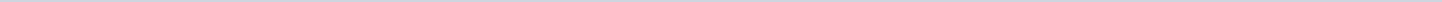 Index (1 onderwerp)1 Brf gem Noordoostpolder, Oproep motie VNG financiën invoering Omgevingswet, zaaknr 620582, 20200625Brf gem Noordoostpolder, Oproep motie VNG financiën invoering Omgevingswet, zaaknr 620582, 20200625MetadataDocumenten (1)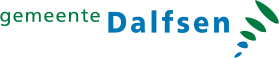 Gemeente DalfsenAangemaakt op:Gemeente Dalfsen28-03-2024 12:01Ingekomen stukPeriode: 2024Laatst gewijzigd12-10-2020 15:49ZichtbaarheidOpenbaarStatusVoor kennisgeving aannemen#Naam van documentPub. datumInfo1.Brf gem Noordoostpolder, Oproep motie VNG financiën invoering Omgevingswet, zaaknr 620582, 2020062525-06-2020PDF,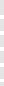 100,35 KB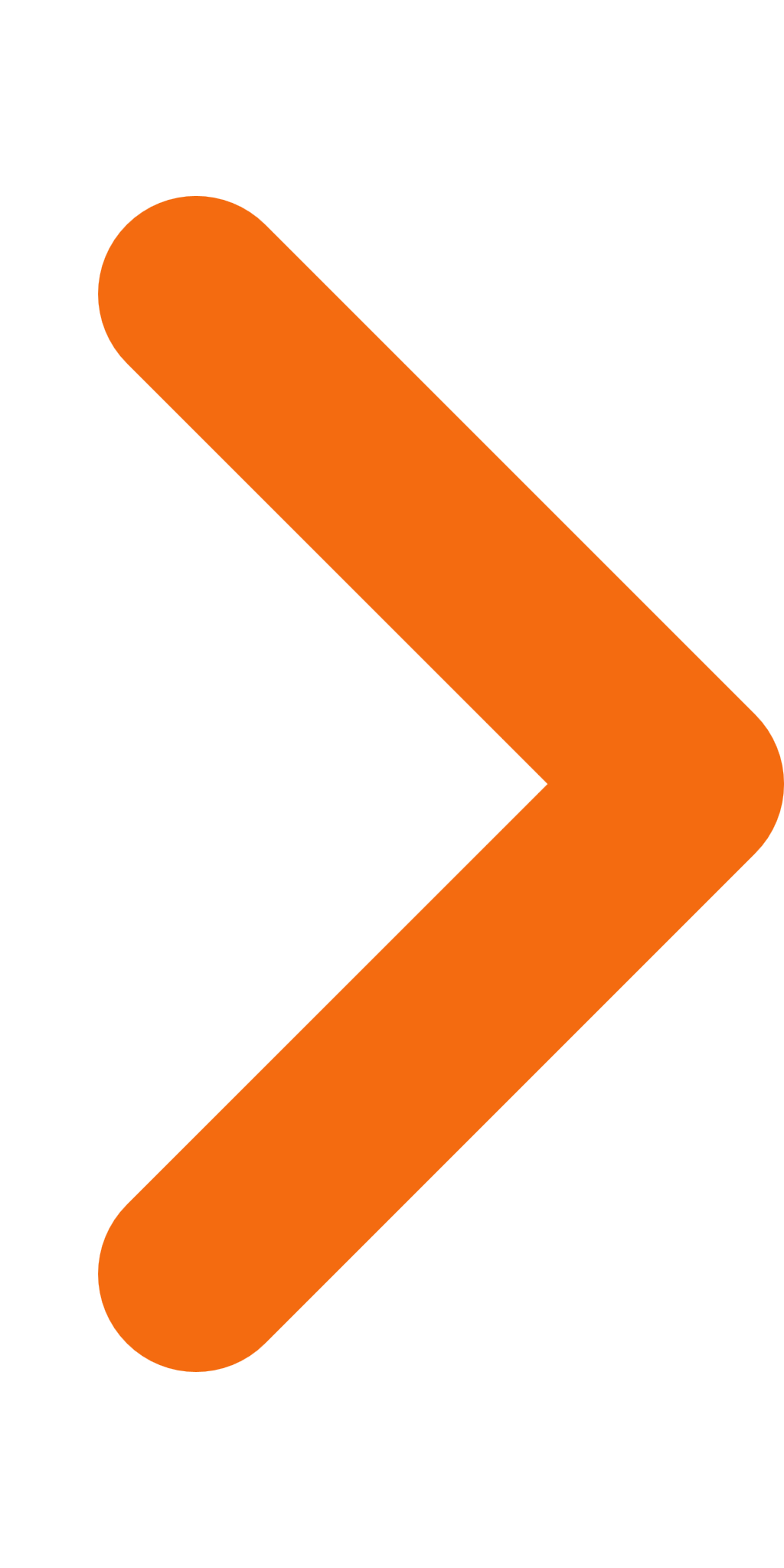 